Ficha Cadastral do supervisor de estágio na empresa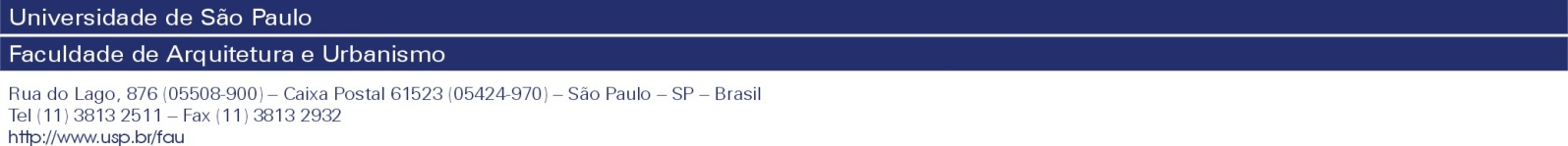 Seção de Estágios - Comissão de Graduação ALUNO (A) ESTAGIÁRIO (A): _______________________________________________________________Telefone: __________________________ E-mail: __________________________Curso: (            ) Arquitetura e Urbanismo   (	          ) DesignDados do supervisor de estágio (Art. 9°, § III da Lei nº 11.788, de 25/09/2008):Nome da empresa: _________________________________________________________Nome do supervisor do estágio: _______________________________________________Cargo na empresa: _________________________________________________________Formação*: _______________________________________________________________*Arquitetura e Urbanismo: Não serão autorizados/aprovados estágios cujo supervisor não seja profissional formado na Área de Arquitetura e Urbanismo e afins. *Design: Não serão autorizados/aprovados estágios cujo supervisor não seja profissional formado na área de Design e afins. Tempo de experiência na área em que o estágio é realizado: ________________________Conselho Profissional: ______________________ N° Inscrição: ______________________(se houver)Em conformidade com a Lei nº 11.788/2008 de 25/09/2008, a empresa está ciente de que:A duração do estágio não poderá exceder 02 (dois) anos (art. 11);O aluno deve receber remuneração (bolsa-auxílio) e auxílio-transporte (art. 12);O aluno tem direito a período de recesso de 30 (trinta) dias, a ser gozado preferencialmente durante suas férias escolares, sempre que o estágio tenha duração igual ou superior a 1 (um) ano. Em estágios com duração inferior a um ano, o período de recesso deve ser proporcional ao trabalhado (art. 13).São Paulo, _____ de _________________ de 20____      _____________________________________________________Assinatura do supervisor de estágio com carimbo da empresa                         